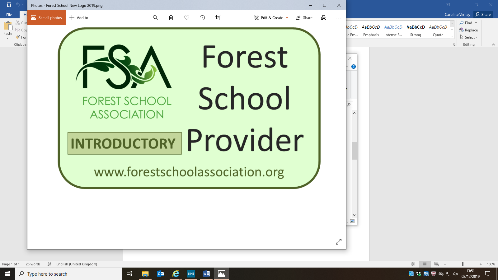 STATION ROAD						       PHONE: 01795 521217TEYNHAM                                                                                  	       FAX: 01795 522086                                   SITTINGBOURNE                                                                                        Email: headteacher@teynham. kent.sch.uk                                           KENT ME9 9BQ                                                                                           Website:  www.teynham.kent.sch.ukHEADTEACHER: MRS. E. PEARSON 									02 December 2022Dear Parents/CarersThe next two weeks are jam packed, so we thought we would put together a newsletter with all relevant information.  Please check the school website and we will text out key information.Christmas Cards Pupils are welcome to bring in Christmas cards, the envelope must have on the envelop the receiving child’s name and class.Sunday 4th December Singing Cherries Club will be taking part in the Christmas Tree lighting at the Community Hall between 6pm and 6.30pm.  (there are posters on our Facebook page about the other community events taking place that day. Our children’s decorations will be on the Christmas tree at this event. All are welcome.Monday 5th December Tickets for Years R,1 and 2 Nativity will be available this week. There will be two tickets (no payment necessary) available for each child. With a maximum number of space available of 90 for each performance. You will need to email the school office with your request for tickets and the performance you would prefer. Please do not email the class teachers directly. Tickets will be available from Monday 5th December until Friday 9th December (Do not email before Monday 5th December).  KS1 Nativity spare tickets will be available from Monday 12th on a first come first served basis  will not reserve additional tickets via email.Tuesday 6th DecemberYear 3 Assembly in the school hall, this is for Year 3 parents only, a text with more details has been sent out to year 3 parents.Year 5 Trip to Highsted.  parents are invited to watch the children's music concert at Highsted on 6th Dec. Due to the Hi-Pod capacity, only ONE PARENT PER CHILD can attend. Please note that they are unable to accommodate siblings.  Arrival will need to be between 3:40pm - 4pm and you will need to make your way to the Hi-Pod at Highsted Grammar School. Highsted will record the children's concert for those of you that are unable to attend. Parents Pick up from Highsted at 4:30pm. Friday 9th DecemberChristmas Jumper DayWe now have a good stock of Christmas Jumpers to hire out for £2 for the week.  Please come into the office from Monday 5th to view and hire. There will be £1 donation on the day for those that wear a Christmas Jumper. This will be donated to the Save the Children charity. Winter Fair from 2pm entrance via the school office. Parents will be able to reserve your child’s item to purchase on the day.  Please email the class teacher if you would like to reserve, by lunchtime on 8th December.  Pictures of all items will be sent via Facebook and displayed on the classroom windows.If your attending the Winter Fair you may take your child early but please speak to the class teacher before going out of the school via the school office.Monday 12th DecemberPantomine, we have a company coming in to perform Dick Whittington to the children, we will be asking for donations of a £1 on the day. KS1 Nativity spare tickets will be available from today on a first come first served basis we will not reserve additional tickets via email.Tuesday 13th DecemberNativity 10am Reception,Year 1 and 2  will be performing a Christmas play.  Please see information on Monday 5th December on this letter. If you have a baby or pre-school child they are welcome to sit on your lap. Buggies will not be allowed in the hall.Disco    Key Stage 1 and Year R - 3.15pm to 4pm, the children may bring their clothes for the disco into school, we will change them in class before the disco starts.  Key Stage 2 - 4.15pm to 5.15pm tickets £2.50 can be purchased on Teachers1parents app. The last day to purchase tickets will be Monday 12th Drinks are 50p and a bag sweets for 50p are available on the night please send this in a named bag or envelope with your child on the day.  Wednesday 14th December Nativity - Reception, Year 1 and Year 2 at 2:00pm, school hall Please see information aboveThursday 15th December  Christmas Dinner this needs to be pre-booked please see email that was sent out previously.Carols in the School hall 2.45pm for Key stage 2, parents welcome standing room only.Friday 16th DecemberChristmas Service parents in the school hall welcome 9.15am Christmas parties in the afternoon, children can bring party clothes to change into, but must come in school uniform.Mrs McIntosh will be leaving us at the end of this term after several successful years at Teynham Primary School, she is onto new challenges at another school.  We wish all the best in her new role.Mrs Butler will be joining us in January as our new SENCO and is looking forward to getting to know everybody.  We are also looking forward to her joining us.  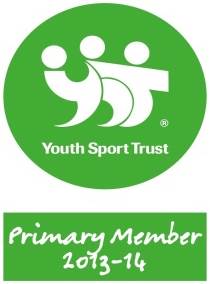 